ІНФОРМАЦІЯ ПРО НЕОБХІДНІ ТЕХНІЧНІ, ЯКІСНІ ТА КІЛЬКІСНІ ХАРАКТЕРИСТИКИ ПРЕДМЕТА ЗАКУПІВЛІ1.  Товар має бути належним чином зареєстрований в Україні у передбаченому законодавством порядку та відповідати національним та/або міжнародним стандартам.   На підтвердження, учасник надає  у складі пропозиції, документ, що підтверджує якість: декларацію (сертифікат) про відповідність виданий відповідним органом з сертифікації, акредитованим національним органом України з акредитації, який підтверджує встановлені вимоги до товарів, робіт і послуг та (чи) об’єктів, через які реалізуються послуги, якщо це передбачено законодавством України, у  чинному виданні (редакції), з урахуванням усіх змін, доповнень, оновлень, перевипуску тощо, які були внесені до такого документа або висновок санітарно-епідеміологічної експертизи або інший документ передбачений законодавством на даний вид товару.2. Учасник повинен надати інформацію про предмет закупівлі заповнивши  вільні поля Таблиці 1.Відповідність технічних характеристик запропонованого Учасником товару, повинна бути обов’язково підтверджена посиланням на відповідні розділ(и), та/або сторінку(и) технічного документу (експлуатаційної документації): настанови (інструкції) з експлуатації (застосування), або технічного опису чи технічних умов, або інших документів українською мовою в яких міститься ця інформація разом з додаванням таких документів. 3. Технічні, якісні характеристики предмета закупівлі, повинні передбачати необхідність застосування заходів із захисту довкілля, відповідати вимогам Законів України «Про охорону навколишнього природного середовища», «Про забезпечення санітарного та епідеміологічного благополуччя населення» та інших чинних нормативно-правових актів України з питань екологічної безпеки, охорони навколишнього природного середовища, пожежної та техногенної безпеки, охорони праці та виробничої санітарії (надати довідку у довільній формі).Таблиця 1**У складі тендерної пропозиції Учасник вказує назву товару, що пропонується Учасником до постачання, у тому вигляді, як буде зазначатися у специфікації до майбутнього договору про закупівлю та у видаткових накладних Учасника. Зразок папок на підпис з логотипом (Фото нижче)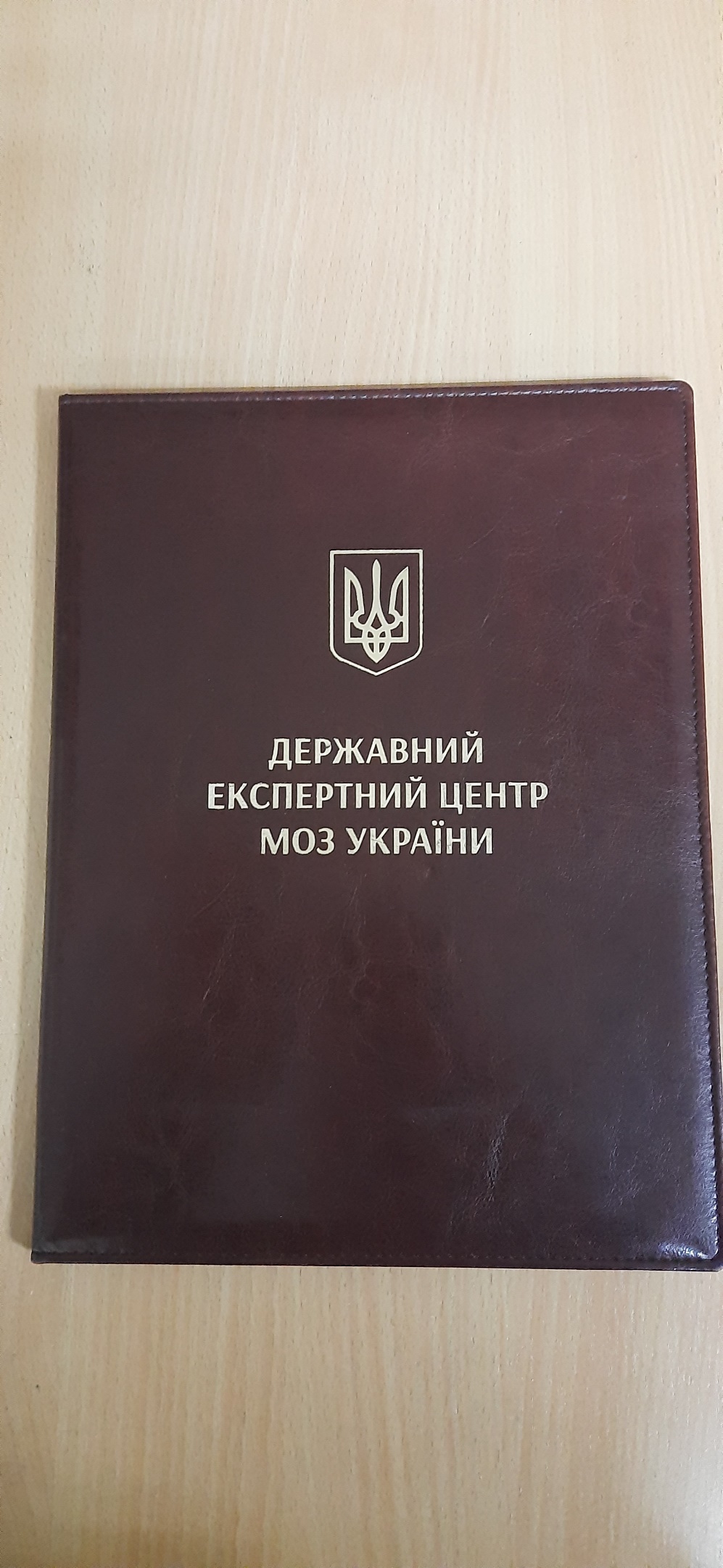 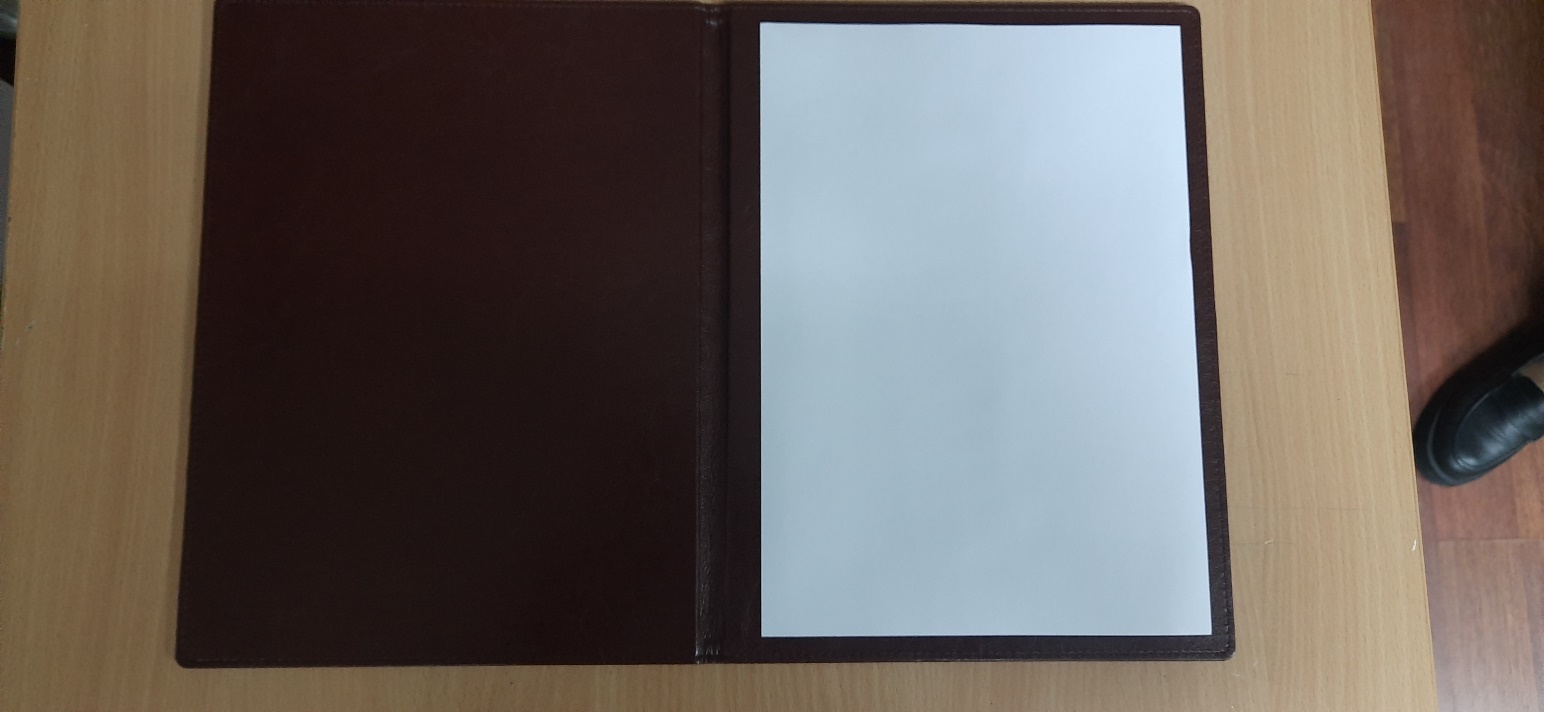 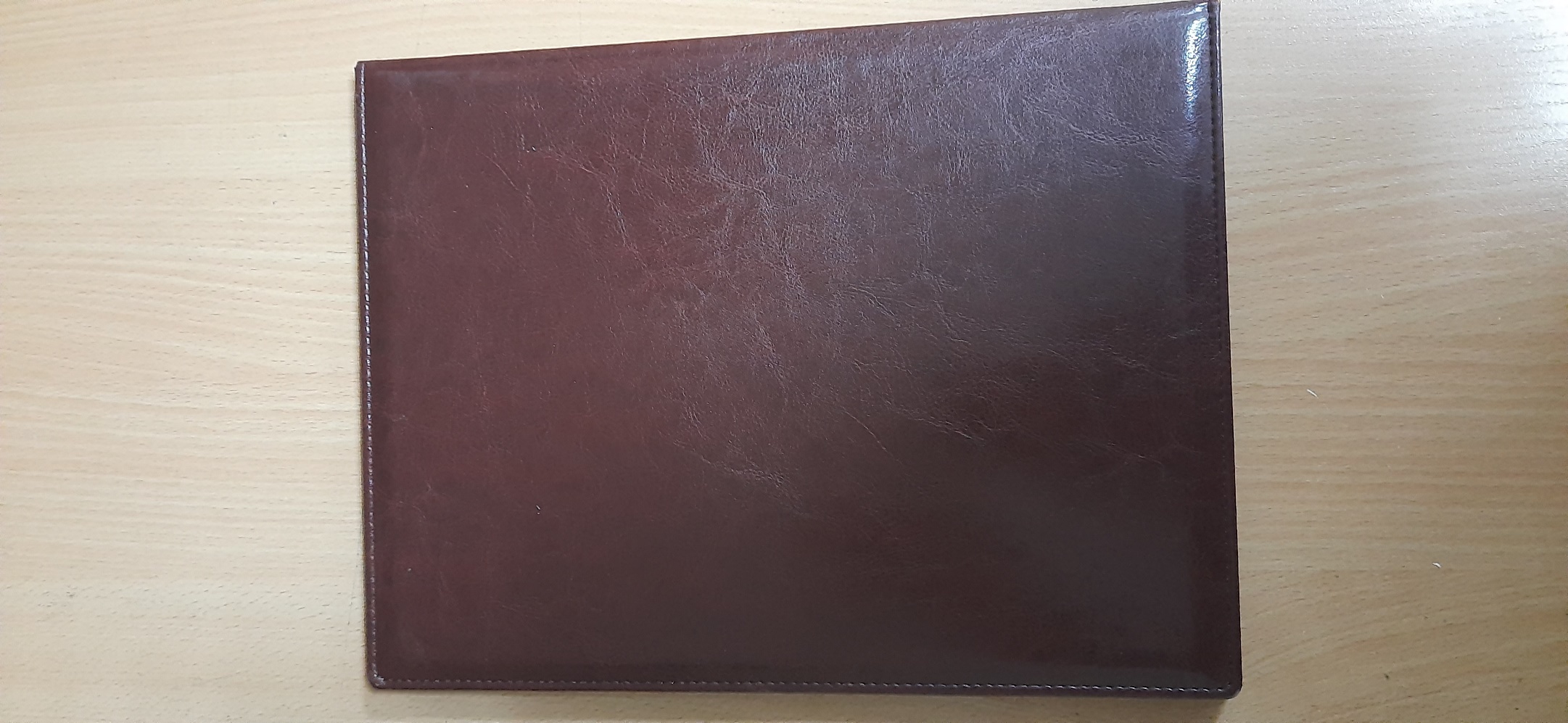 Назва закупівлі: Папки на підпис з логотипом ЗамовникаКласифікатор та його відповідний код: ДК 021:2015: 22850000-3: Швидкозшивачі та супутнє приладдяПроцедура закупівлі: Відкриті торги з особливостямиОчікувана вартість: 63 000,00 UAH з ПДВДата оприлюднення: 30 березня 2023 рокуДетальна інформація за посиланням: https://prozorro.gov.ua/tender/UA-2023-03-30-007764-a№ з/пНайменування товару  відповідно до вимог замовникаНайменування товару  відповідно до вимог замовникаНайменування товару  відповідно до вимог замовникаНайменування запропонованого учасником товару **Найменування запропонованого учасником товару **Найменування запропонованого учасником товару **Відповідність («так» або «ні»)№ з/пХарактеристики предмета закупівлі (опис предмета закупівлі)Од. вим.Кількість одиниць     Характеристики предмета закупівліОдиниця  виміруКількістьВідповідність («так» або «ні»)1Папка на підпис з логотипом Замовника – об’ємна обкладинка розміром  320*240*100 мм. шт. 151 Матеріал обкладинки-суцільнокроєний палітурний картон Luxline grey, ""Solidus Solutions Board B.V"", (Голландія)" 1,8 мм з наклеєною підкладкою з поролону 3 мм та штучна шкіра Cowhide 5208 шоколадного кольору.шт. 151 Заворот покривного матеріалу (штучної шкіри) в середину обкладинки папки  не менше 5 мм. шт. 151 Внутрішня частина обкладинки з такого самого матеріалу Cowhide 5208 шоколадного кольору .шт. 151 Відстань між сторонками обкладинки папки 100 ммшт. 151 Папка має закруглені кути, радіус закруглення близько 2-. На лицьовій стороні папки шляхом стандартного гарячого тиснення під золото (золотою фольгою) виконано напис 120*120 мм.шт. 151 Прошив папки по краю коричневою ниттю TYTAN - нитки виготовлені з  поліефірного шовкушт. 152Папка на підпис з логотипом Замовника – об’ємна обкладинка розміром  320*240*50 мм. шт.252Матеріал обкладинки-суцільнокроєний палітурний картон Luxline grey, ""Solidus Solutions Board B.V"", (Голландія)" 1,8 мм з наклеєною підкладкою з поролону 3 мм та штучна шкіра Cowhide 5208 шоколадного кольору.Заворот покривного матеріалу (штучної шкіри) в середину обкладинки папки  не менше 5 мм. Внутрішня частина обкладинки з такого самого матеріалу Cowhide 5208 шоколадного кольору .Відстань між сторонками обкладинки папки 50 ммПапка має закруглені кути, радіус закруглення близько 2-.На лицьовій стороні папки шляхом стандартного гарячего тиснення під золото (золотою фольгою) виконано напис 120*120 мм .Прошив папки по краю коричневою ниттю TYTAN - нитки виготовлені з  поліефірного шовкушт.253Папка на підпис з логотипом Замовника – об’ємна обкладинка розміром  320*240*10 мм. шт.40Матеріал обкладинки-суцільнокроєний палітурний картон Luxline grey, ""Solidus Solutions Board B.V"", (Голландія)" 1,8 мм з наклеєною підкладкою з поролону 3 мм та штучна шкіра Cowhide 5208 шоколадного кольору.Заворот покривного матеріалу (штучної шкіри) в середину обкладинки папки  не менше 5 мм. Внутрішня частина обкладинки з такого самого матеріалу Cowhide 5208 шоколадного кольору .Відстань між сторонками обкладинки папки 10 ммПапка має закруглені кути, радіус закруглення близько 2-.На лицьовій стороні папки шляхом стандартного гарячего тиснення під золото (золотою фольгою) виконано напис 120*120 мм.Прошив папки по краю коричневою ниттю TYTAN - нитки виготовлені з  поліефірного шовку 